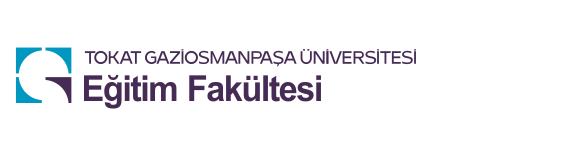 SINAV ÇAKIŞMASI BİLDİRİM FORMUKişisel bilgilerinizi ve sınav çakışmasına ilişkin bilgileri ekledikten sonra bu formu aşağıdaki e-posta adresine gönderiniz:pakize.koc@gop.edu.trSınavları Çakışan DerslerÖğrencininÖğrencininAdı ve SoyadıOkul NumarasıProgramıİletişim NumarasıÇakışan DerslerÇakışan DerslerTarihSaatBirinci Dersİkinci DersÇakışan DerslerÇakışan DerslerTarihSaatBirinci Dersİkinci DersÇakışan DerslerÇakışan DerslerTarihSaatBirinci Dersİkinci DersÇakışan DerslerÇakışan DerslerTarihSaatBirinci Dersİkinci DersÇakışan DerslerÇakışan DerslerTarihSaatBirinci Dersİkinci Ders